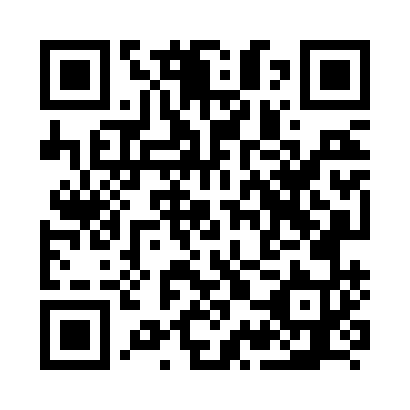 Prayer times for Bamessi, CameroonWed 1 May 2024 - Fri 31 May 2024High Latitude Method: NonePrayer Calculation Method: Muslim World LeagueAsar Calculation Method: ShafiPrayer times provided by https://www.salahtimes.comDateDayFajrSunriseDhuhrAsrMaghribIsha1Wed4:536:0512:153:326:257:332Thu4:526:0512:153:336:257:333Fri4:526:0412:153:336:257:334Sat4:526:0412:143:336:257:335Sun4:516:0412:143:346:257:336Mon4:516:0412:143:346:257:347Tue4:516:0312:143:346:257:348Wed4:506:0312:143:356:257:349Thu4:506:0312:143:356:257:3410Fri4:506:0312:143:356:257:3411Sat4:496:0312:143:356:267:3512Sun4:496:0312:143:366:267:3513Mon4:496:0212:143:366:267:3514Tue4:496:0212:143:366:267:3515Wed4:496:0212:143:376:267:3516Thu4:486:0212:143:376:267:3617Fri4:486:0212:143:376:267:3618Sat4:486:0212:143:386:267:3619Sun4:486:0212:143:386:277:3620Mon4:486:0212:143:386:277:3721Tue4:476:0212:143:386:277:3722Wed4:476:0212:143:396:277:3723Thu4:476:0212:153:396:277:3824Fri4:476:0212:153:396:287:3825Sat4:476:0212:153:406:287:3826Sun4:476:0212:153:406:287:3827Mon4:476:0212:153:406:287:3928Tue4:476:0212:153:416:287:3929Wed4:476:0212:153:416:297:3930Thu4:476:0212:153:416:297:4031Fri4:476:0212:163:416:297:40